Ett anständigt djurskyddPå senare tid har stora brister i djurskyddet på Åland uppdagats; djur som missköts till döds och tillsynsmyndigheten, ÅMHM, som inte dokumenterar sina ärenden på ett sätt som god förvaltning kräver.Med hänvisning till 38 § 1 mom. lagtingsordningen ställer jag till vederbörande medlem av landskapsregeringen följande skriftlig fråga:Vilka åtgärder har regeringen vidtagit för att garantera att Åland får ett fungerande och anständigt djurskydd?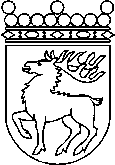 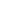 Ålands lagtingSKRIFTLIG FRÅGA nr 4/2018-2019SKRIFTLIG FRÅGA nr 4/2018-2019Lagtingsledamot DatumAxel Jonsson2019-05-22Till Ålands lagtingTill Ålands lagtingTill Ålands lagtingTill Ålands lagtingTill Ålands lagtingMariehamn den 22 maj 2019Mariehamn den 22 maj 2019Axel Jonsson